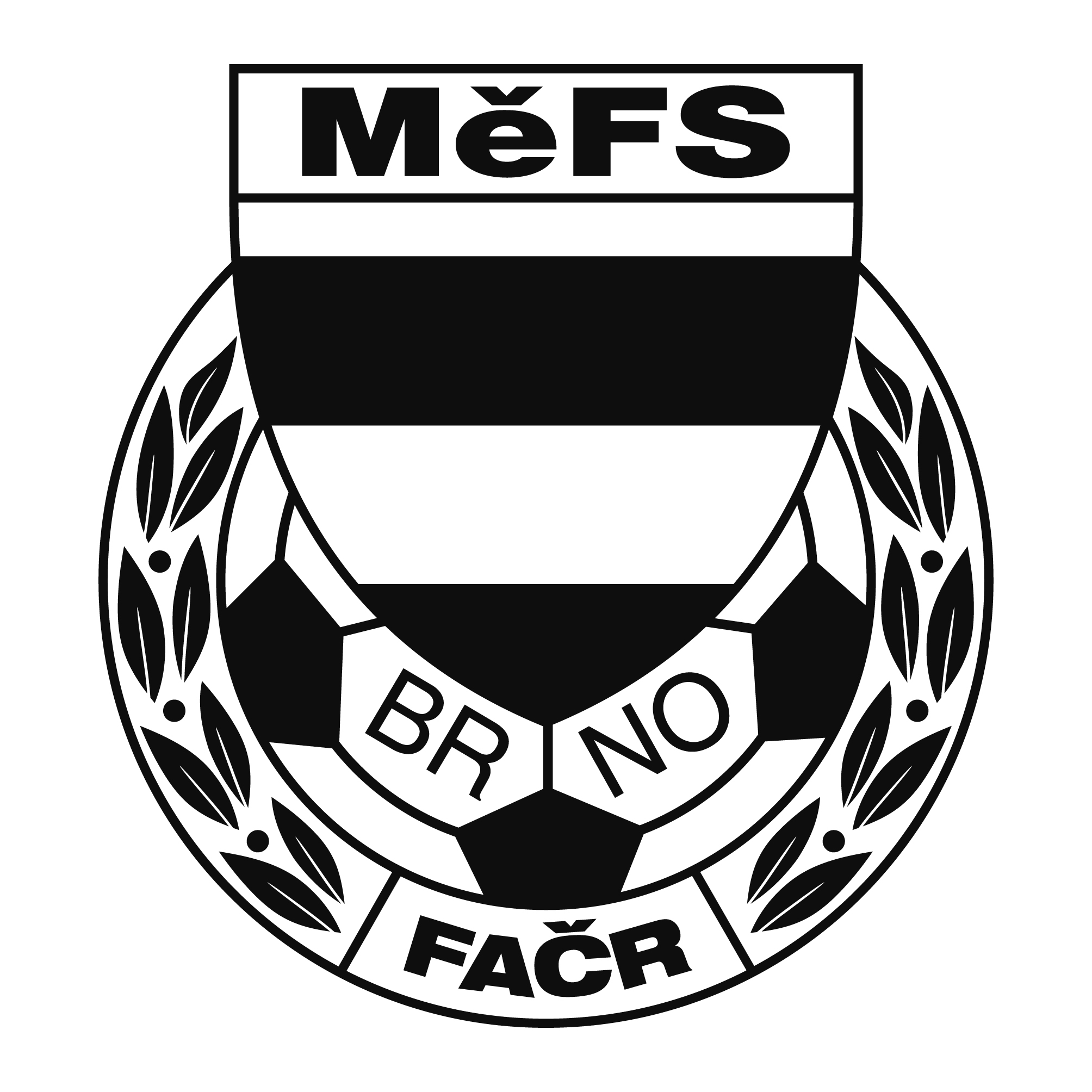 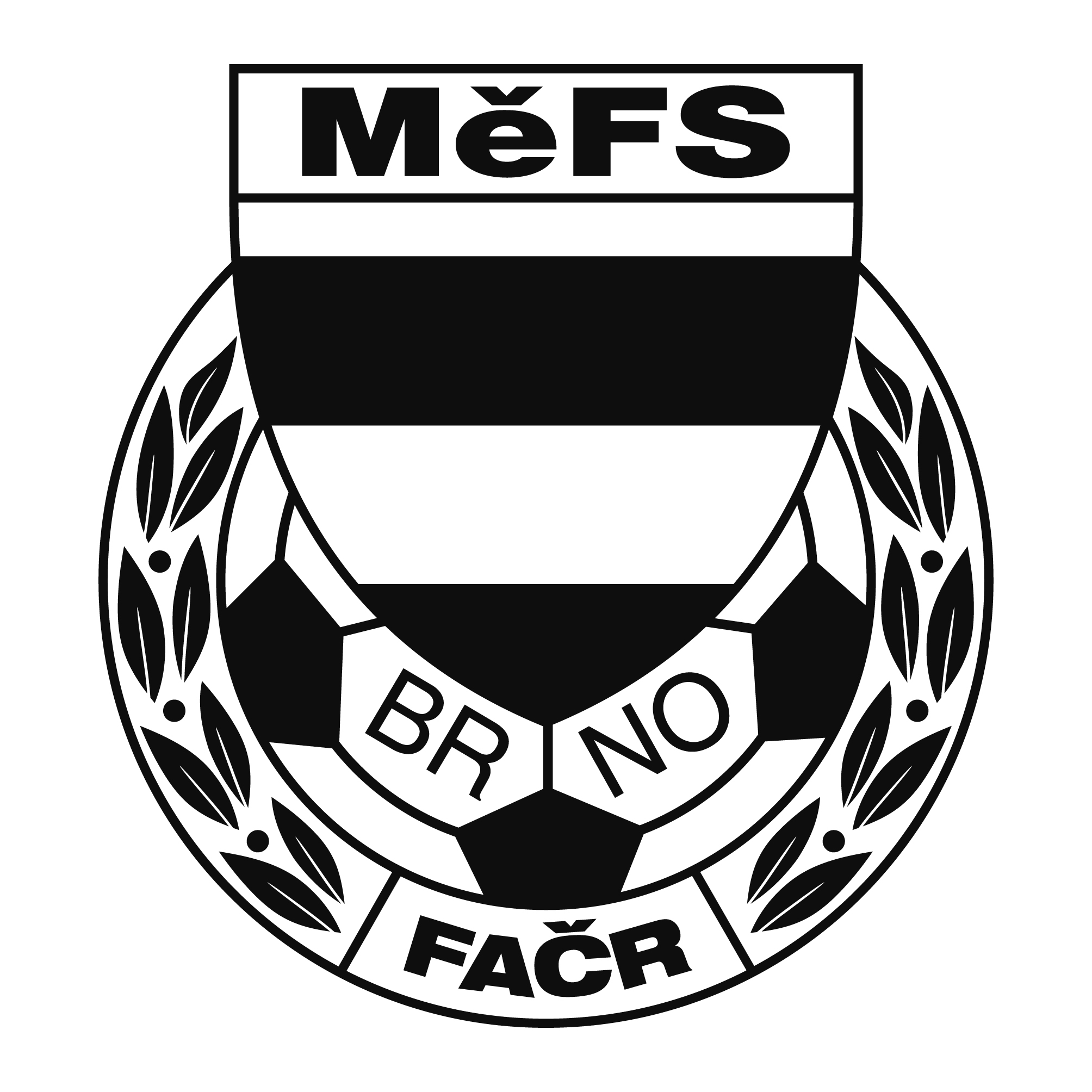 NOMINAČNÍ  LISTINAvýběru MěFS, hráčů U 12Akce:	Halový turnaj mladších žáků U12 pořádaný RFA JMK,                                                        so 6.1.2018Místo, datum a čas srazu: TCM FC Zbrojovka Brno, ulice Sladovnická, Brněnské Ivanovice,                                                                                          So 6.1.2018, čas srazu 11:45Vybavení hráčů: fotbalové vybavení do haly, chrániče, sálová obuv (obuv na umělou trávu),                                 míč o velikosti č. 4, brankáři rukavice, kartička pojištěncePředpokládaný ukončení turnaje cca v 17:00 hod.	Nominační listina je současně žádostí o omluvení ve škole.Nominace hráčů U 12 (ročník 2006)  :Pavlík  Roman	            ČAFC 2011 Král Jakub                             TJ Tatran BohuniceBuják Vojtěch        		Svratka BrnoJindra Jan                              Tatran KohoutoviceHaminger Vojtěch                  Tatran KohoutoviceVintr David                             SK ŽebětínJarý Lukáš                             SK ŽebětínŽila Martin                              FC MedlánkyZezula Ondřej                        FC MedlánkyMarek Aleš                            Svratka BrnoŘíčánek Tomáš                     Tatran  BohuniceGalia Lukas                            FC MedlánkyJan Oborný (B)                      Tatran KohoutoviceTrenéři: Sommernitz, Dvořáček	vedoucí: SkoumalV krajním případě lze vyrozumět telefonicky p.   Skoumala : 604 547 876Za účast hráčů na srazu odpovídá mateřský oddíl. V případě neomluvené neúčasti nominovaných hráčů se klub vystavuje postihu dle článku 17 bod 3 RFS !V Brně 27. prosince 2017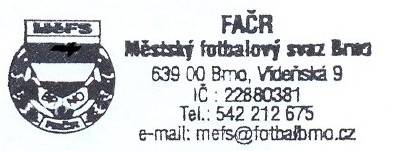   Mgr. Tomáš Němčanský, v.r.					 Mgr. Jan Maroši, v.r.      předseda KM MěFS					                předseda VV MěFSZa správnost:				     Libor Charvát					     sekretář MěFS